Publicado en Elche el 02/07/2020 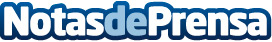 MINISO llega a Elche con su arrrasadora propuesta de diseño japonésDiseño japonés de alto nivel, gran calidad y precios ajustados caracterizan los más de 3.000 diferentes productos que se expondrán en la tienda de L´Aljub. Gracias a la acogida de sus productos de consumo inteligente, MINISO ha abierto más 4.000 tiendas en 100 países en sólo 6 añosDatos de contacto:Álvaro de Mingo Diaz659093183Nota de prensa publicada en: https://www.notasdeprensa.es/miniso-llega-a-elche-con-su-arrrasadora Categorias: Franquicias Interiorismo Valencia Consumo http://www.notasdeprensa.es